The Baptism in the Holy Spirit is for all1) Jesus commanded us to be baptized in the Holy Spirit  Luke 24:49, Acts 1:4-8Behold, I send the Promise of My Father upon you; but tarry in the city of Jerusalem until you are endued with power from on high. Luke 24:492) The Apostles believed it was important Acts 8:14-17, 19:1-64 I thank my God always concerning you for the grace of God which was given to you by Christ Jesus, 5 that you were enriched in everything by Him in all utterance and all knowledge, 6 even as the testimony of Christ was confirmed in you, 7 so that you come short in no gift, eagerly waiting for the revelation of our Lord Jesus Christ. I Corinthians 1:4-73) It’s the will of God for all believers Acts 2:38-39, Luke 11:139 So I say to you, ask, and it will be given to you; seek, and you will find; knock, and it will be opened to you. 10 For everyone who asks receives, and he who seeks finds, and to him who knocks it will be opened. 11 If a son asks for bread from any father among you, will he give him a stone? Or if he asks for a fish, will he give him a serpent instead of a fish? 12 Or if he asks for an egg, will he offer him a scorpion? 13 If you then, being evil, know how to give good gifts to your children, how much more will your heavenly Father give the Holy Spirit to those who ask Him!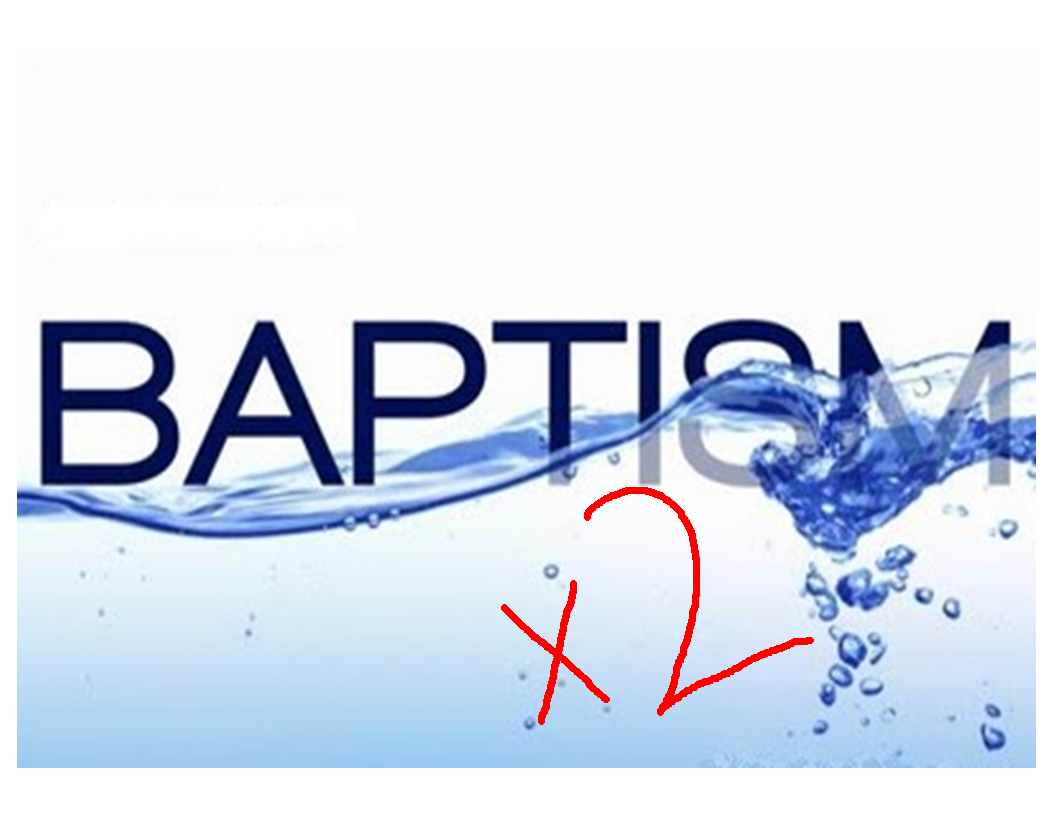 Luke 11:9-13